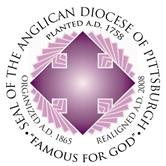 I have read the “Fundamental Declarations of the Province” (BCP 2019, p. 766ff.). I am in full agreement with what is stated in those documents and affirm the faith communicated through the Book of Common Prayer 2019.Signed								Dated